August2020Suggestions to pray for each dayAugust Prayer Calendar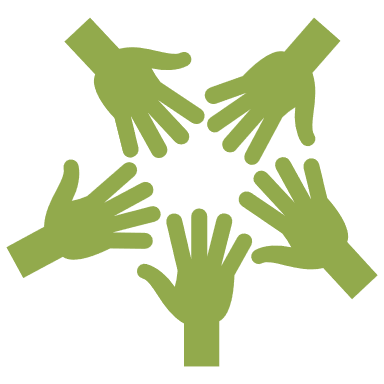 1World Leaders2345678Those affected by violence around the worldOur countryThe universal churchSafety of those serving our countryAbility to see Christ in all seasons and all peopleThose seeking refuge from harmThose protecting our borders from danger9101112131415Safety of first respondersThe vulnerable in our communitiesOpportunities to spread the love of ChristTeachers who prepare for schoolDoctors, nurses and healthcare providersNew eyes to see God’s love for youPeople on both sides of the border16171819202122Those anxious about the school yearParents fearful of the return to schoolOur local churchOur Pastor and her familyOur church leadersOur local communityThose that are struggling financially23242526272829Those struggling with addictionsThose that are seeking, searching, or feel lostThose that are searching for moreThose that are hurtingThose that have lost a loved one recentlyOpportunities to be used by Christ in new waysPeach and acceptance within the Body of Christ3031Students already weary of online learingOur City of Arlington officials